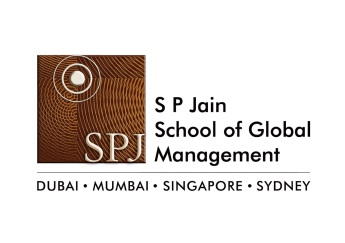 Academic Transcript Request FormTo be completed by S P Jain student and emailed to helen.doyle@spjain.edu.au. To be completed by S P Jain Program Office.STUDENT INFORMATIONStudent Name:      Email:                                                                                      Phone #:Program:  □ MGB          Batch:                                                    Roll#:Specialisation:  □ CMM  □ GF □ GLSCMProgram:  □ BBA            Batch:                                                   Roll#:  Major:  □ Finance  □ Marketing  □ Entrepreneur          Print Name:                                                                                                                   Date:Signature:                                                                                                                      Date:OFFICE USE ONLYRequest received by (Name):                                                                                           Date:                                                            Email:                                                                                      Phone #:Transcripts Status:  □ Mailed   Mailing Date:                     □ Not Mailed   Reason? ______________